			  บันทึกข้อความส่วนงาน  ภาควิชาวิศวกรรมเคมี   คณะวิศวกรรมศาสตร์   โทร. 9221-30  ที่  อว. 7602.2/					วันที่  ……………………………………………………….เรื่อง  ขออนุญาตไปปฏิบัติราชการนอกมหาวิทยาลัยฯเรียน  หัวหน้าภาควิชาวิศวกรรมเคมีเนื่องด้วยข้าพเจ้า.............................................................................................มีความจำเป็นต้องไปติดต่อราชการนอกมหาวิทยาลัยเทคโนโลยีพระจอมเกล้าธนบุรี ณ.....................................................................................................................................................................เพื่อ..................................................................................................................................................................................................................ในระหว่างวันที่.................................................................ถึงวันที่..............................................................	จึงเรียนมาเพื่อทราบการปฏิบัติราชการนอกมหาวิทยาลัยฯ   ในช่วงเวลาดังกล่าวและโปรดแจ้งให้งานการเจ้าหน้าที่ทราบด้วย						ลงชื่อ.................................................................						   (.....................................................................)	     อนุญาต...........................................................  (รศ.ดร.ปิยะบุตร วานิชพงษ์พันธุ์)    หัวหน้าภาควิชาวิศวกรรมเคมี	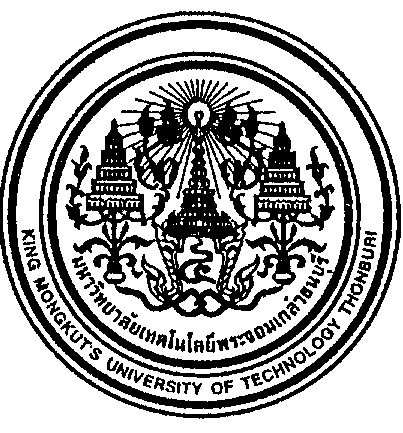 